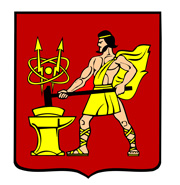 АДМИНИСТРАЦИЯ ГОРОДСКОГО ОКРУГА ЭЛЕКТРОСТАЛЬМОСКОВСКОЙ ОБЛАСТИРАСПОРЯЖЕНИЕ21.10.2022 № 280-рОб утверждении плана мероприятий («дорожной карты») по реализации проекта «Реконструкция нежилого здания – Дом культуры им. М. Горького»В соответствии с федеральными законами от 21.07.2005 №115-ФЗ «О концессионных соглашениях», от 13.07.2015 №224-ФЗ «О государственно-частном партнерстве, муниципально-частном партнерстве в Российской Федерации и внесении изменений в отдельные законодательные акты Российской Федерации» в целях развития механизмов государственно-частного партнерства, муниципально-частного партнерства, направленных на решение задач социально-экономического развития городского округа Электросталь Московской области:1. Утвердить прилагаемый план мероприятий («дорожную карту») по реализации проекта «Реконструкция нежилого здания – Дом культуры им. М. Горького» (далее – план).2. Ответственным исполнителям обеспечить реализацию плана.3. План разместить на официальном сайте городского округа Электросталь Московской области в информационной телекоммуникационной сети «Интернет» www.electrostal.ru .4 Контроль за исполнением настоящего распоряжения возложить на заместителя Главы Администрации городского округа Электросталь Московской области                 Р.С. Лаврова.Глава городского округа		                                              И.Ю. ВолковаУТВЕРЖДЕНРаспоряжением Администрациигородского округа Электросталь Московской областиот 21.10.2022 № 280-рПлан мероприятий («дорожная карта») по реализации проекта «Реконструкция нежилого здания – Дом культуры им. М. Горького»№ п/пНаименование мероприятияОтветственный исполнительСрок исполнения (ориентировочно)1Включение объекта в Распоряжение Администрации городского округа Электросталь Московской области об утверждении перечня объектов, в отношении которых планируется заключение концессионных соглашений в 2023 годуМКУ «Департамент по развитию промышленности, инвестиционной политике и рекламе»январь 20232Анализ оформления земельно-имущественных отношенийКомитет имущественных отношений Декабрь 20223Анализ соответствия видов разрешенного использования земельного участка и нежилого помещения в документах территориального планирования городского Электросталь Московской областиУправление архитектуры и градостроительстваДекабрь 20224Анализ обеспечения земельного участка подъездными путями в соответствии с нормативами градостроительного проектированияКомитет по строительству, дорожной деятельности и благоустройстваУправление архитектуры и градостроительстваЯнварь 20235Подтверждение возможности технологического присоединения объекта к инженерным сетямКомитет по строительству, дорожной деятельности и благоустройстваЯнварь 20236Разработка проектно-сметной документации по реконструкции нежилого здания – Дом культуры им. М. ГорькогоКомитет по строительству, дорожной деятельности и благоустройстваФевраль 20237Подготовка технического задания на объектКомитет по строительству, дорожной деятельности и благоустройстваУправление по культуре и делам молодежиМКУ «Департамент по развитию промышленности, инвестиционной политике и рекламе»Март 20238Определение предполагаемой правовой формы реализации проектаФинансовое управлениеЭкономическое управление Правовое управление Комитет имущественных отношенийМКУ «Департамент по развитию промышленности, инвестиционной политике и рекламе»Апрель 20239Подготовка коммерческого предложения Управление по культуре и делам молодежиМКУ «Департамент по развитию промышленности, инвестиционной политике и рекламе»Апрель 202310Определение ответственного исполнителя, в том числе для взаимодействия с инвесторамиМКУ «Департамент по развитию промышленности, инвестиционной политике и рекламе»Апрель 202311Размещение коммерческого предложения на официальном сайте городского округа Электросталь Московской области в информационной телекоммуникационной сети «Интернет» www.electrostal.ru.МКУ «Департамент по развитию промышленности, инвестиционной политике и рекламе»Апрель 202312Подготовка проектов распоряжений Администрации городского округа Электросталь Московской области о заключении концессионного соглашения, конкурсной документации к открытому конкурсу на право заключения концессионного соглашенияВ рамках порядка взаимодействия органов Администрации городского округа Электросталь в сфере МЧПИюнь 202313Утверждение конкурсной комиссииВ рамках порядка взаимодействия органов Администрации городского округа Электросталь в сфере МЧП	В соответствии с 115-ФЗ, 224-ФЗ14Рассмотрение частной концессионной инициативыВ рамках порядка взаимодействия органов Администрации городского округа Электросталь в сфере МЧПВ соответствии с 115-ФЗ, 224-ФЗ15Опубликование сообщения о проведении конкурсаВ рамках порядка взаимодействия органов Администрации городского округа Электросталь в сфере МЧП	В соответствии с 115-ФЗ, 224-ФЗ16Организация и проведение конкурсных процедурВ рамках порядка взаимодействия органов Администрации городского округа Электросталь в сфере МЧПВ соответствии с 115-ФЗ, 224-ФЗ17Подписание соглашенияВ рамках порядка взаимодействия органов Администрации городского округа Электросталь в сфере МЧПВ соответствии с 115-ФЗ, 224-ФЗ18Оформление земельно-имущественных отношенийКомитет имущественных отношенийВ соответствии с 115-ФЗ, 224-ФЗ и с условиями соглашения19Ввод объекта в эксплуатациюУправление архитектуры и градостроительстваКомитет по строительству, дорожной деятельности и благоустройстваВ соответствии с 115-ФЗ, 224-ФЗ и с условиями соглашения